Дата 23.01.21Группа 20-ЭК-1дПредмет-АстрономияТема: Звездное времяЗвёздное не́бо — совокупность светил, видимых ночью на небесном своде. В основном это звёзды. Невооружённым глазом можно различить звёзды до 5-6 звёздной величины. При хороших условиях наблюдения (на безоблачном небе) можно увидеть до 800 звёзд до 5-й звёздной величины и до 2,5 тысячи звёзд до 6-й звёздной величины, большинство которых расположено вблизи полосы Млечного Пути (при этом, общее число звёзд только в нашей Галактике превышает 100 миллиардов)[1].В ясную ночь (без светового загрязнения) человек с хорошим зрением увидит на небосводе не более 2—3 тысяч мерцающих точек[2]. В списке, составленном во II веке до нашей эры знаменитым древнегреческим астрономом Гиппархом, дополненном позднее Птолемеем и включённом в его «Альмагест», значится 1022 объекта, из которых 1017 звёзд и пять туманных объёктов[3]. Гевелий же, последний астроном, производивший такие наблюдения без помощи телескопа, довёл число звёзд до 1533[2].
Все видимые с Земли обычные звёзды (включая видимые в самые мощные телескопы, но исключая сверхновые и другие транзиентные феномены) находятся в местной группе галактик.Различить на небе невооружённым глазом галактики, из-за их удалённости, можно всего лишь три: туманность Андромеды (видна в северном полушарии), Большое и Малое Магеллановы Облака (видны в южном)[4]. Разрешить изображения отличных от нашей галактик до отдельных звёзд не удавалось вплоть до начала XX века: в 1924 году Эдвин Хаббл с помощью 100-дюймового рефлектора обсерватории Маунт-Вилсон открыл около десятка цефеид в каждом из объектов NGC 6822, М 31, М 33, доказав таким образом, что это самостоятельные галактики[5]. К началу 1990-х годов насчитывалось не более 30 галактик, в которых удалось увидеть отдельные звёзды, и все они входили в Местную группу.Для удобства ориентировки звёздное небо разделено на участки, называемые созвездиями.
Наблюдением за звёздным небом занимается астрономия. Как правило, для исследований звёздного неба используется телескоп.С древнейших времён наблюдение звёздного неба помогало людям определять стороны света при навигации. А измерение времени (в солнечных сутках) видимого годового движения Солнца по эклиптике (зодиакальным созвездиям) позволило создать солнечные календари, имеющие практическую ценность для сельского хозяйства. Даты таких календарей из года в год достаточно точно определяют смену климатических сезонов.До 1922 года границы между созвездиями на разных звёздных картах не всегда совпадали. Поэтому очертания созвездий на современных картах не совпадают с их очертаниями, например, на небесном глобусе 1564 года.Задание на дом.заданиеЗвездное небоВоображаемая сфера произвольного радиуса, центр которой в зависимости от решаемой задачи совмещен с той или иной точкой пространства:ось миракруг склонениянебесная сфераВидимый годовой путь Солнца среди звезд:небесная сфераэклиптикагодУчасток неба с характерной наблюдаемой группировкой звезд и других, постоянно находящихся в нем астрономических объектов, выделенный для удобства ориентировки и наблюдения звезд:Млечный путьсозвездиеСолнечная системаСуточная параллель-это…большой круг небесной сферы, плоскость которого перпендикулярна оси мирамалый круг небесной сферы, плоскость которого перпендикулярна оси мираВ виде чего древние славяне представляли созвездие Большой Медведицы?ЛосьСобакаПингвинКак происходит видимое суточное вращение звездного неба (наблюдатель стоит лицом к югу)с запада на востокс востока на западПреподаватель______________Ахмедова А.И.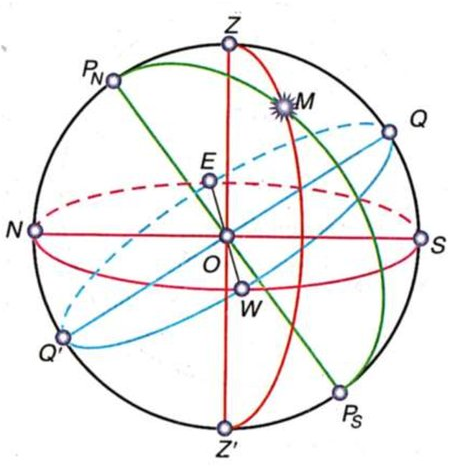 Как на рисунке обозначен центр небесной сферы? ________Как на рисунке обозначен южный полюс мира? _______Как на рисунке обозначена ось мира? ________Как на рисунке обозначен зенит?________